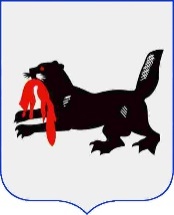 У К А ЗГубернатора Иркутской области13 июля 2020 года                                                                                № 205-угИркутскОб утверждении Порядка уведомления Губернатора Иркутской области государственными гражданскими служащими Иркутской области, представителем нанимателя для которых является Губернатор Иркутской области, о намерении выполнять иную оплачиваемую работуВ соответствии с частью 2 статьи 14 Федерального закона от 27 июля 2004 года № 79-ФЗ «О государственной гражданской службе Российской Федерации», руководствуясь статьей 59 Устава Иркутской области,П О С Т А Н О В Л Я Ю:1. Утвердить Порядок уведомления Губернатора Иркутской области государственными гражданскими служащими Иркутской области, представителем нанимателя для которых является Губернатор Иркутской области, о намерении выполнять иную оплачиваемую работу (прилагается).2. Настоящий указ подлежит официальному опубликованию в общественно-политической газете «Областная», сетевом издании «Официальный интернет-портал правовой информации Иркутской области» (ogirk.ru), а также на «Официальном интернет-портале правовой информации» (www.pravo.gov.ru).3. Настоящий указ вступает в силу через десять календарных дней после дня его официального опубликования.УТВЕРЖДЕНуказом Губернатора Иркутской областиот 13 июля 2020 года № 205-угПОРЯДОК УВЕДОМЛЕНИЯ ГУБЕРНАТОРА ИРКУТСКОЙ ОБЛАСТИ государственными гражданскими служащими Иркутской области, представителем нанимателя для которых является Губернатор Иркутской области, о намерении выполнять иную оплачиваемую работу1. Настоящий Порядок определяет процедуру уведомления Губернатора Иркутской области государственными гражданскими служащими Иркутской области, представителем нанимателя для которых является Губернатор Иркутской области (далее – государственные гражданские служащие), о намерении выполнять иную оплачиваемую работу.2. Государственные гражданские служащие уведомляют Губернатора Иркутской области о намерении выполнять иную оплачиваемую работу до начала выполнения данной работы.Вновь назначенные государственные гражданские служащие, осуществляющие иную оплачиваемую работу на день назначения на должность государственной гражданский службы Иркутской области, уведомляют Губернатора Иркутской области о выполнении иной оплачиваемой работы в день назначения на должность.3. В случае изменения условий договора о выполнении иной оплачиваемой работы либо при заключении нового договора о выполнении иной оплачиваемой работы государственные гражданские служащие повторно уведомляют Губернатора Иркутской области в соответствии с настоящим Порядком.4. Уведомление о намерении выполнять иную оплачиваемую работу 
(далее – уведомление) составляется государственными гражданскими служащими по форме согласно приложению 1 к настоящему Порядку.5. Государственные гражданские служащие представляют уведомление лично или направляют его по почте заказным письмом с уведомлением о вручении в управление по профилактике коррупционных и иных правонарушений (далее – управление).6. Регистрация уведомлений осуществляется управлением в день их поступления в журнале регистрации уведомлений государственных гражданских служащих Иркутской области о намерении выполнять иную оплачиваемую работу, составленном по форме согласно приложению 2 к настоящему Порядку.7. Копия зарегистрированного в установленном порядке уведомления выдается государственному гражданскому служащему на руки либо направляется по почте заказным письмом с уведомлением о вручении в день его регистрации. На копии уведомления, подлежащего передаче государственному гражданскому служащему, ставится отметка «Уведомление зарегистрировано» с указанием даты и номера регистрации уведомления, фамилии и инициалов лица, зарегистрировавшего данное уведомление.8. Зарегистрированное в установленном порядке уведомление передается Губернатору Иркутской области в течение трех рабочих дней со дня регистрации уведомления.9. Уведомление приобщается к личному делу государственного гражданского служащего в течение трех рабочих дней после его рассмотрения Губернатором Иркутской области.Приложение 1 к Порядку уведомления Губернатора Иркутской области государственными гражданскими служащими Иркутской области, представителем нанимателя для которых является Губернатор Иркутской области, о намерении выполнять иную оплачиваемую работуГубернатору Иркутской области _______________________________________                                          (фамилия, инициалы)от _____________________________________                                   (замещаемая должность)_______________________________________(Ф.И.О. государственного гражданского служащего)УВЕДОМЛЕНИЕО НАМЕРЕНИИ ВЫПОЛНЯТЬ ИНУЮ ОПЛАЧИВАЕМУЮ РАБОТУВ соответствии с частью 2 статьи 14 Федерального закона от 27 июля 2004 года № 79-ФЗ «О государственной гражданской службе Российской Федерации» уведомляю Вас о намерении выполнять иную оплачиваемую работу ____________________________________________________________(указывается информация о работе, которую намеревается выполнять государственный гражданский служащий: дата начала и окончания выполнения работы; режим рабочего времени; срок действия срочного трудового договора; характер деятельности (педагогическая, научная, творческая или иная деятельность); основание, в соответствии с которым будет выполняться иная оплачиваемая работа (трудовой договор, гражданско-правовой договор и т.п.); полное наименование организации, где будет выполняться иная оплачиваемая работа; наименование должности; иные сведения).Выполнение указанной работы не повлечет за собой конфликт интересов.При выполнении указанной работы обязуюсь соблюдать служебный распорядок исполнительного органа государственной власти Иркутской области и требования, предусмотренные статьями 15 – 20.2 Федерального закона от 27 июля 2004 года № 79-ФЗ «О государственной гражданской службе Российской Федерации».___________________                                 ___________________          (дата)                                                              (подпись)Приложение 2 к Порядку уведомления Губернатора Иркутской области государственными гражданскими служащими Иркутской области, представителем нанимателя для которых является Губернатор Иркутской области, о намерении выполнять иную оплачиваемую работуЖУРНАЛРЕГИСТРАЦИИ УВЕДОМЛЕНИЙ ГОСУДАРСТВЕННЫХ ГРАЖДАНСКИХ СЛУЖАЩИХ ИРКУТСКОЙ ОБЛАСТИ, представителем нанимателя для которых является Губернатор Иркутской области, О НАМЕРЕНИИ ВЫПОЛНЯТЬ ИНУЮ ОПЛАЧИВАЕМУЮ РАБОТУВременно исполняющий обязанности Губернатора Иркутской областиИ.И. КобзевНачальник управления Губернатора Иркутской области и Правительства Иркутской области по государственной гражданской службе, кадрам и государственным наградам В.Ю. Митусов№ п/пФ.И.О. государственного гражданского служащего, представившего уведомлениеДолжность государственного гражданского служащего, представившего уведомлениеДата поступления и регистрационный номер уведомленияФ.И.О. и подпись государственного гражданского служащего, принявшего уведомлениеДата передачи уведомления Губернатору Иркутской области/дата и содержание резолюции  Дата приобщения уведомления к личному делу государственного гражданского служащего123